Palomilla de Nopal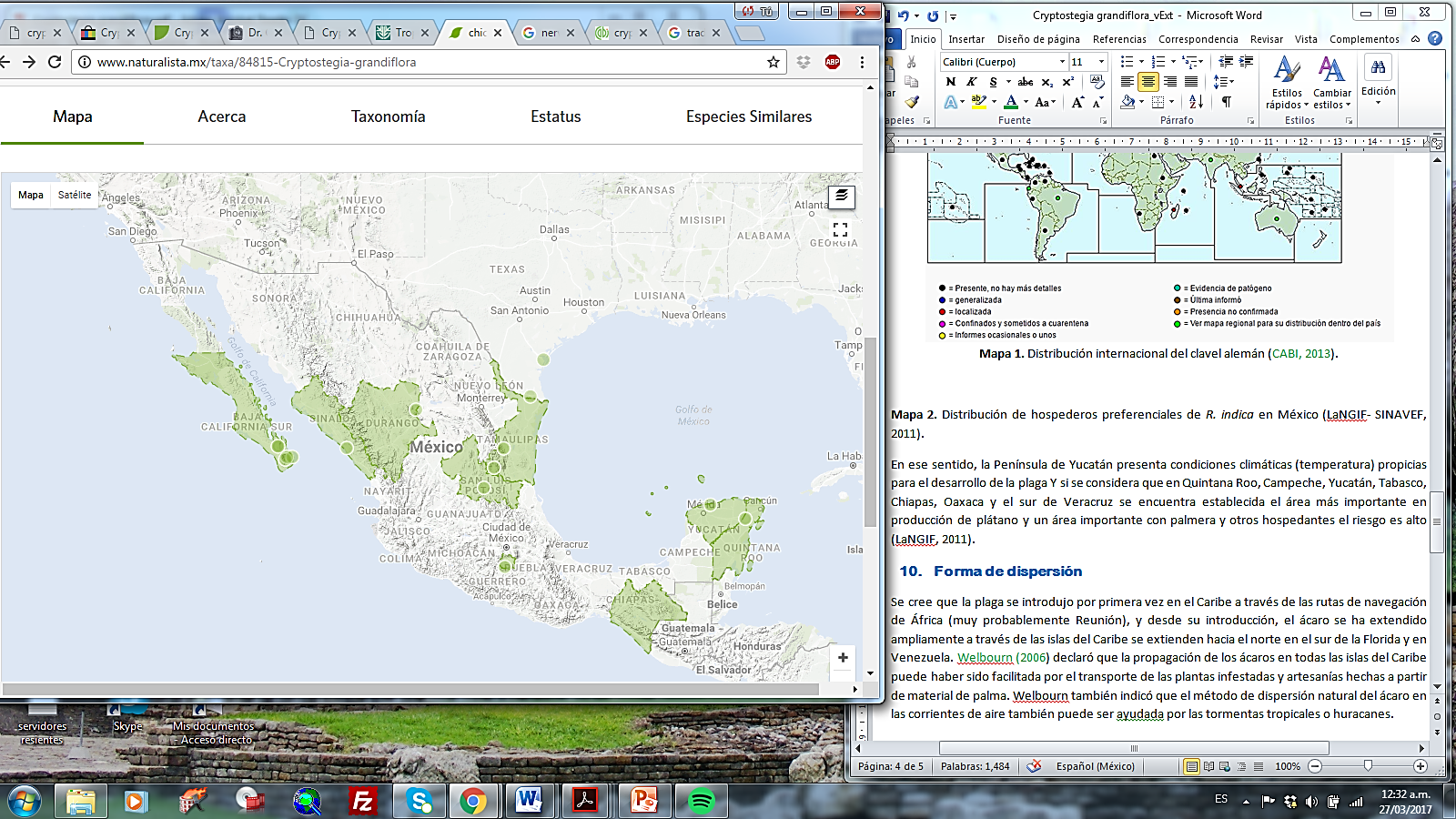 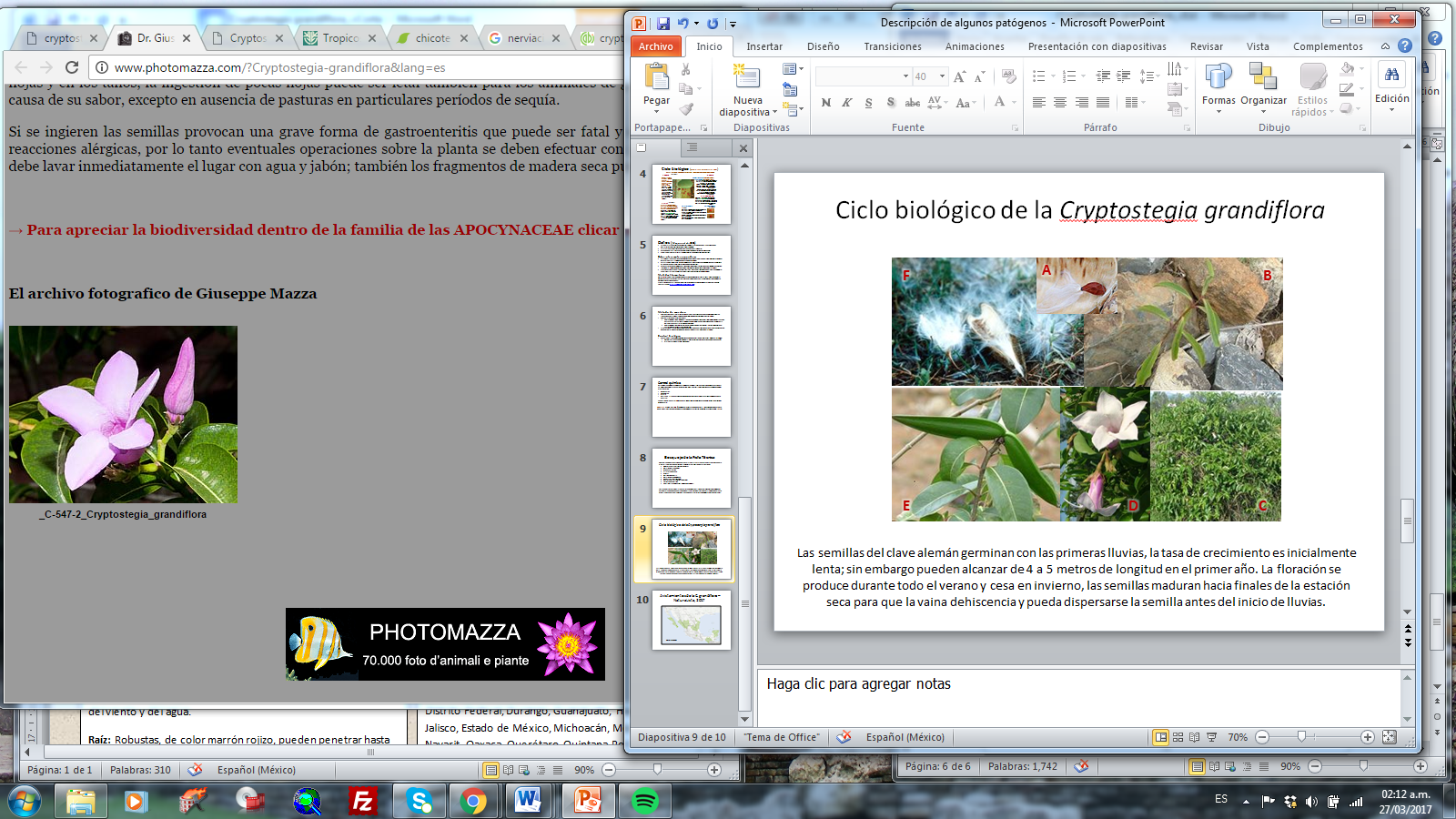 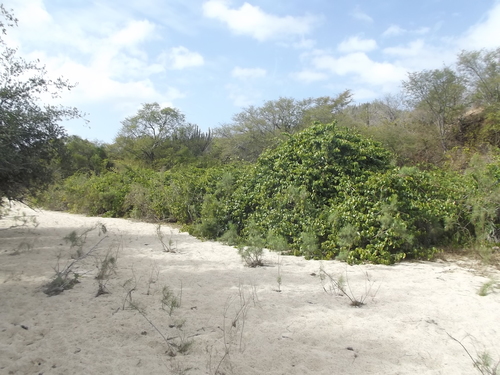 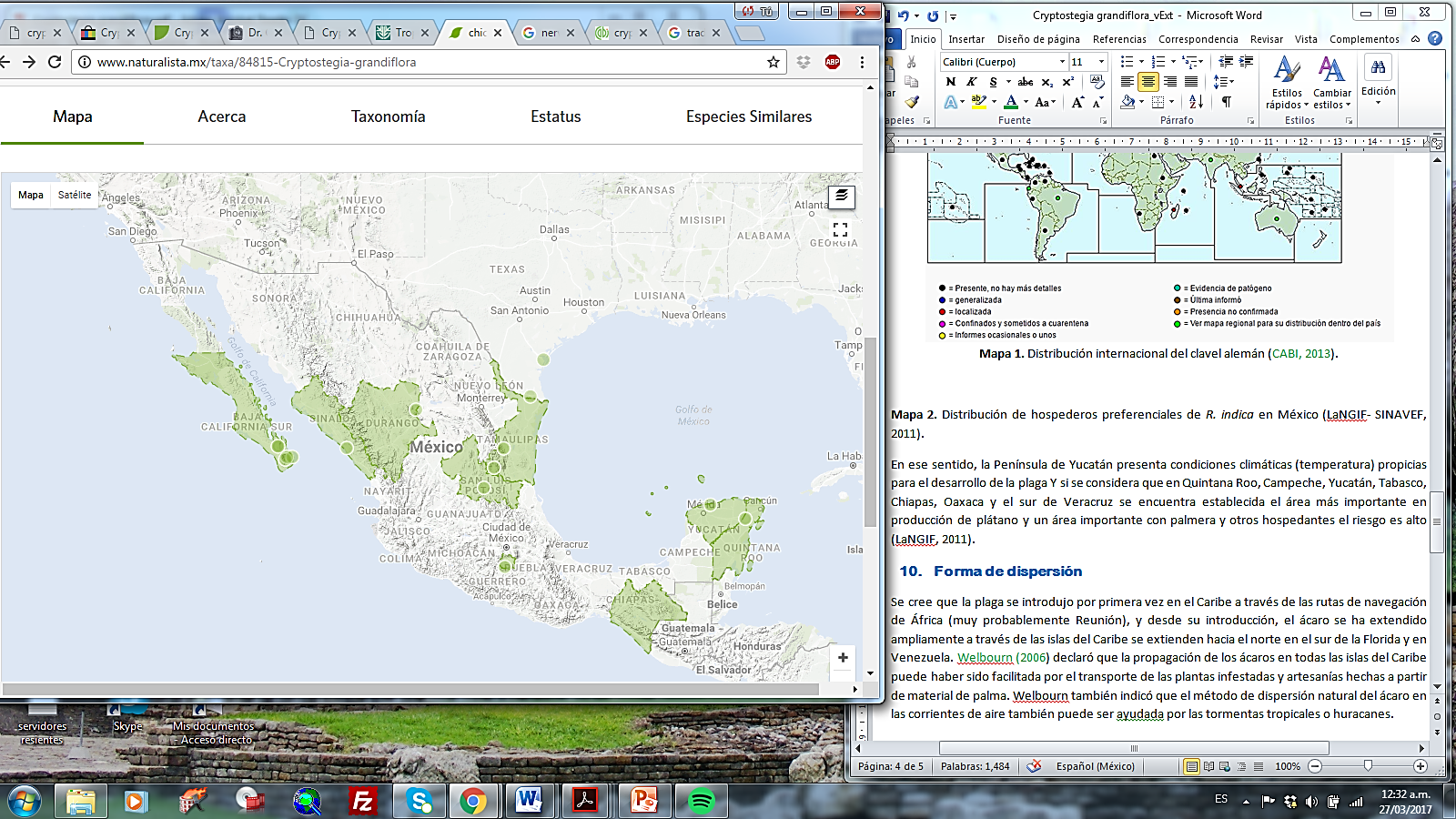 